ОЛАЙНСКАЯ СОЦИАЛЬНАЯ СЛУЖБА ИНФОРМИРУЕТ 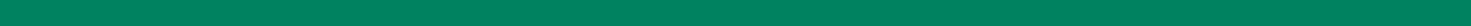 Олайнская социальная служба ограничивает обслуживание клиентов очно Учитывая объявленное в стране чрезвычайное положение, Олайнская социальная служба с 16 марта по 14 апреля или до дальнейших указаний прекращает/приостанавливает:очное обслуживание клиентов;выплаты наличными деньгами и поздравления юбиляров (сениоров) на дому;деятельность Дневного центра для лиц с нарушениями умственного характера, Центра социальной поддержки детей и молодежи “OLAKS”, Центра обслуживания клиентов “Gaismas”;прием и выдача использованной одежды;посещение третьими лицами Центра по социальному уходу.  По вопросам социальной или материальной помощи, социальным услугам  и др. просим обращаться электронно - soc.dienests@.olaine.lv или по телефону:67146041- прием клиентов в Олайне 67811295 - прием клиентов в Яунолайне  25708263 – прием клиентов в Гайсмас29735221 – Центр гигиены20431042 – Центр по социальному уходу Уход на дому оказывается только для обеспечения чрезвычайно необходимых основных потребностей (тел. 20431042).Транспортные услуги обеспечиваются только в тех случаях, когда человеку необходимо посетить лечебное заведение. Если у вас есть какие-то вопросы, звоните в рабочее время по информативному телефону 67146041. Решение о предоставлении услуг очно принимается каждый случай рассматривая индивидуально.